Dokumentation Gast Mannschaft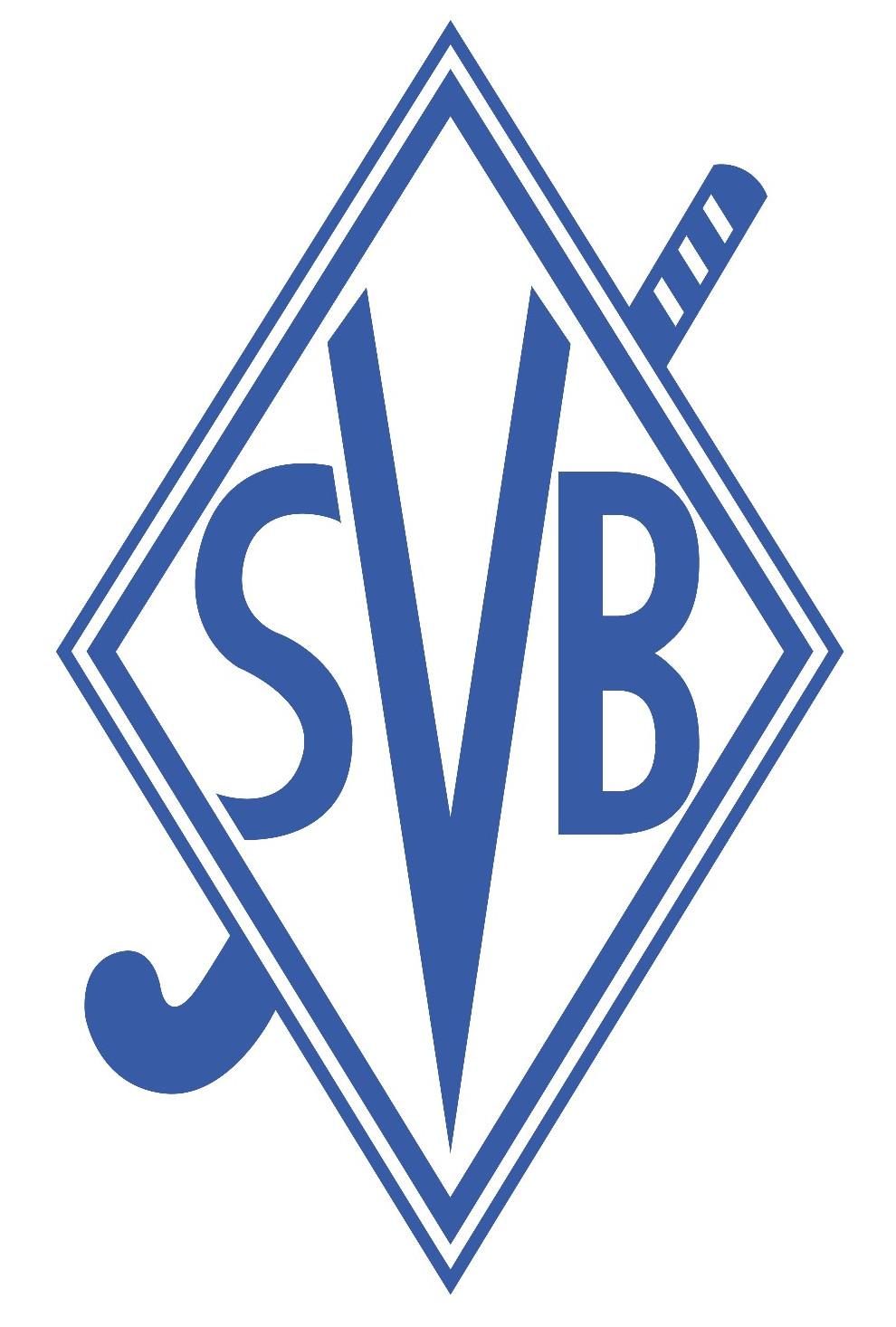 Ort:						Datum/Zeit:		Verein:					Mannschaft:Name Vereins Vertreter:				Unterschrift:Datenschutzrechtliche Hinweise: Diese Daten werden auf Anweisung der Gesundheitsbehörden erhoben und dienen allein der Nachverfolgung etwaiger Infektionsketten.(Art. 6 Abs. 1 lit. c, f und Art. 9 Abs. 2 lit. i DSGVO iVm § 22 Abs. 1 lit. c BDSG). Sie werden allein zu diesem Zweck verarbeitet, sind vier Wochen aufzubewahren und danach zu löschen. VornameNameFunktion(Trainer, Spieler, Betreuer, Schiedsrichter, …)3G/2G Nachweis3G/2G Nachweis3G/2G Nachweis3G/2G NachweisVornameNameFunktion(Trainer, Spieler, Betreuer, Schiedsrichter, …)ImpfGenesAntiPCR